Fleur et bouton de rose(Case : Jackie Topa)Pétales de la fleur avec l’aile du passereau deux étapesBranche avec le passereau deux étapesBouton de rose l’aile du passereau deux étapesLe vert du bouton de rose – l’aile avec un v en moinsMilieu de la fleur –petite fleur du boho blossom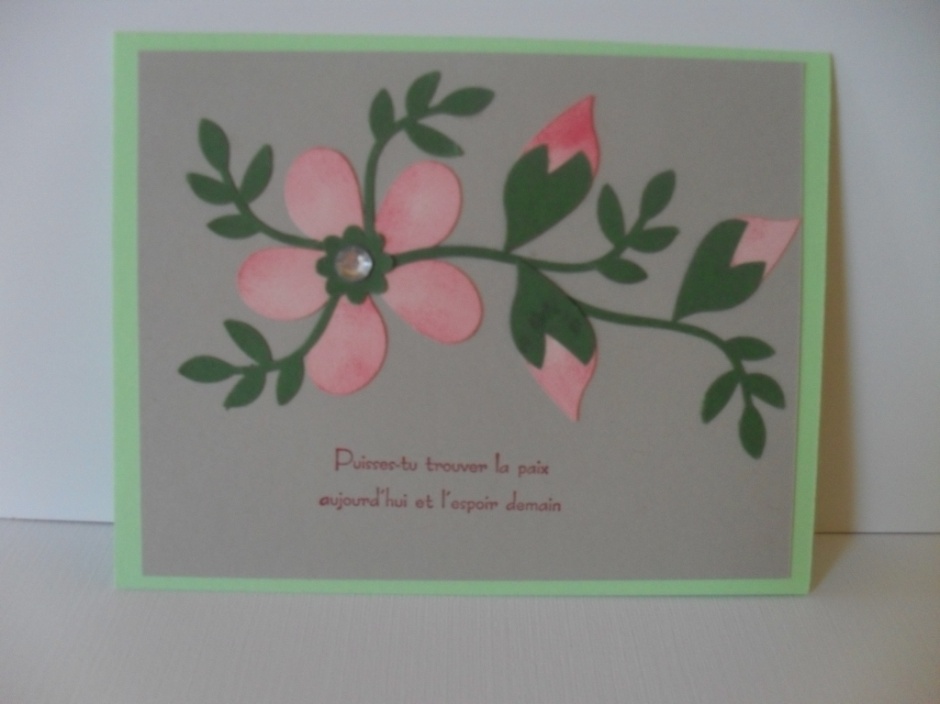 